       Классный час в 11 1 классе0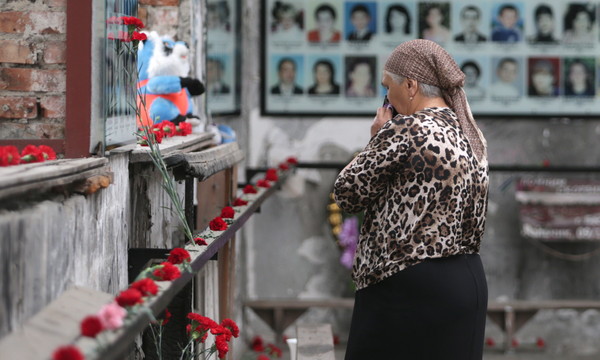 